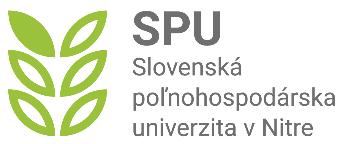 SÚŤAŽNÉ PODKLADYNadlimitná zákazka Verejná súťažPredmet zákazky:Zabezpečenie leteniek pre potreby SPU v Nitre na obdobie 2024-2028SLUŽBYVerejné obstarávanie realizované postupom zadávania zákazky verejnou súťažou v zmysle § 66 zákona č. 343/2015 Z. z. o verejnom obstarávaní a o zmene a doplnení niektorých zákonov v znení neskorších predpisovV Nitre dňa 5.12.2023JUDr. Alžbeta Kentošovápracovník pre verejné obstarávanieOBSAH  SÚŤAŽNÝCH  PODKLADOV A.1	Pokyny pre záujemcov/uchádzačovČasť I.Všeobecné informácieIdentifikácia verejného obstarávateľa						Predmet zákazky						Rozdelenie predmetu zákazky							Variantné riešenie							Miesto a termín plnenia predmetu zákazky			Zdroj finančných prostriedkov						Zmluva 							Lehota viazanosti ponuky							Časť II.Komunikácia  Komunikácia medzi verejným obstarávateľom a záujemcom/uchádzačom		  Vysvetľovanie a doplnenie Súťažných podkladov  Obhliadka miesta dodania predmetu obstarávania			Časť III.Príprava ponuky  Vyhotovenie ponuky						  Jazyk ponuky	  Zábezpeka ponuky  Obsah ponuky	  Náklady na ponuku							Časť IV.Predkladanie ponuky  Hospodársky subjekt oprávnený predložiť ponuku				  Predloženie ponuky   Lehota na predkladanie ponúk				  Doplnenie, zmena a odvolanie ponuky				Časť V.Otváranie a vyhodnocovanie ponúk  Otváranie ponúk   Vyhodnotenie splnenia podmienok účasti		  Vyhodnocovanie ponúkOpravné prostriedkyZrušenie verejného obstarávaniaKonflikt záujmovEtický kódex uchádzača vo verejnom obstarávaníČasť VI.Dôvernosť vo verejnom obstarávaní  Dôvernosť procesu verejného obstarávania	Časť VII.Prijatie ponuky  Uzavretie Zmluvy							Časť VIII.Ochrana osobných údajovInformácia ohľadom spracúvania osobných údajov pre účastníkov verejného obstarávania, ich zamestnancov a štatutárnych orgánov, ich subdodávateľov a ich zamestnancov a štatutárnych orgánov, prevádzkovateľomA.2	Podmienky účasti Osobné postavenieFinančné a ekonomické postavenieTechnická spôsobilosť alebo odborná spôsobilosťA.3	kritériá na vyhodnotenie ponúk a pravidlá ich uplatneniaB.1	obchodné podmienky B.2	opis predmetu zákazkyC.1	Prílohy  súťažných podkladovA.1  POKYNY PRE ZÁUJEMCOV/UCHÁDZAČOVČasť I.Všeobecné informácieIdentifikácia verejného obstarávateľa Identifikácia verejného obstarávateľa:Verejný obstarávateľ v zmysle § 7 ods. 1 písm. d) ZVO.Kontaktná osoba pre účely verejného obstarávania: JUDr. Alžbeta Kentošová, email:        alzbeta.kentosova@uniag.sk , tel.č.: 037/6415755 (ďalej aj ,,verejný obstarávateľ“)Komunikácia so záujemcami/uchádzačmi a verejným obstarávateľom, v súlade s §20 ZVO, bude realizovaná prostredníctvom systému JOSEPHINE, vrátane predkladania ponúk. Systém JOSEPHINE je dostupný na https://josephine.proebiz.com, kde sa nachádzajú všetky technické požiadavky na prevádzku systému.Systém JOSEPHINE je dostupný pre všetkých záujemcov/uchádzačov bez obmedzenia.predmet zákazkyNázov: Zabezpečenie leteniek pre potreby SPU v Nitre na obdobie 2024-2028Stručný opis predmetu zákazky:Predmetom zákazky je komplexné poskytovanie služieb spojených so zabezpečovaním leteniek a s tým súvisiacich služieb v dohodnutej kvalite, rozsahu a cene podľa požiadaviek verejného obstarávateľa. Podrobné vymedzenie predmetu verejného obstarávania tvorí časť B.2 „Opis predmetu zákazky“ týchto súťažných podkladov. Ďalšie informácie verejný obstarávateľ v súlade s § 83 ods. 7 zákona o verejnom obstarávaní uvedie pri opätovnom otvorení súťaže pri postupoch zadávania konkrétnych zákaziek. Hlavný slovník - Hlavný predmet zo Spoločného slovníka obstarávania (CPV):60400000-2 – Letecké dopravné služby63510000-7 – Služby cestovných kancelárií a podobné službyRozdelenie predmetu zákazkyPredmet zákazky nie je rozdelený na časti. Ponuku musí uchádzač predložiť vždy na celý predmet zákazky, bez rozdelenia na časti.Variantné riešeniePredkladanie variantného riešenia sa v tomto postupe verejného obstarávania neuplatňuje.Na variantné riešenia, ktoré neboli povolené, sa neprihliada. Ak súčasťou ponuky bude aj variantné riešenie, a to aj napriek tomu, že verejný obstarávateľ nepovolil predloženie variantného riešenia, a nebude možné zistiť, ktoré z predložených riešení je základnou ponukou a ktoré riešenie je variantným riešení, verejný obstarávateľ nepristúpi k dodatočnému vyžiadaniu si identifikácie jednotlivých predložených riešení ponúkaného plnenia predmetu zákazky, ak by to malo vplyv na možné získanie neprimeranej výhody pre uchádzača, oproti ostatným uchádzačom, ktorí predložili svoje ponuky riadne v súlade s pokynmi uvedenými v týchto súťažných podkladoch. Takto predložená ponuka bude považovaná za inak neprijateľnú ponuku, nakoľko verejný obstarávateľ nevie iným spôsobom zabezpečiť pri vyhodnocovaní ponúk základné princípy verejného obstarávania.Miesto a termín – lehota plnenia predmetu zákazkyMiestom poskytnutia predmetu plnenia je miesto sídla verejného obstarávateľa. Podrobné informácie o doručovaní leteniek sú uvedené v časti B.2 „Opis predmetu zákazky“ týchto súťažných podkladoch.Dĺžka trvania – lehota trvania zákazky: 48 mesiacov odo dňa účinnosti Rámcovej dohodyZdroj finančných prostriedkovPredmet zákazky bude financovaný z finančných prostriedkov verejného obstarávateľa. Verejný obstarávateľ určil v súlade s § 6 ZVO predpokladanú hodnotu zákazky spolu vo výške 253 820,00 bez DPH na základe výdavkov verejného obstarávateľa vynaložených na služby, ktoré sú predmetom zákazky, za rok 2023.Platobné podmienky sú uvedené v Návrhu Rámcovej dohody v Prílohe č. 5 týchto súťažných podkladov.zmluvaVýsledkom zadávania zákazky bude uzavretie Rámcovej dohody s viacerými uchádzačmi (ďalej len “Rámcová dohoda“) s opätovným otváraním súťaže podľa § 83 ods. 5 písm. b) a § 83 ods. 7 zákona o verejnom obstarávaní. Rámcová dohoda bude uzavretá na dobu určitú, a to na 48 mesiacov od nadobudnutia jej účinnosti alebo do vyčerpania finančného limitu 253 820,00 EUR bez DPH uvedeného v bode 6.1 súťažných podkladov (predpokladaná hodnota zákazky).  Podrobné vymedzenie a určenie obchodných podmienok na plnenie požadovaného predmetu zákazky tvorí Prílohu č. 5 týchto súťažných podkladov, ktorá bude výsledkom tohto verejného obstarávania.Lehota viazanosti ponukyUchádzač je svojou ponukou viazaný od uplynutia lehoty na predkladanie ponúk až do uplynutia lehoty stanovenej verejným obstarávateľom tj. do 31.5.2024.V prípade, ak budú uplatnené revízne postupy pred podpisom Zmluvy a z uvedených úkonov vyplynie odkladný účinok na konanie verejného obstarávateľa, oznámi sa uchádzačom predpokladané predĺženie lehoty viazanosti ponúk, najviac však 12 mesiacov od uplynutia lehoty predkladania ponúk.. Verejný obstarávateľ si vyhradzuje právo predĺžiť lehotu viazanosti ponúk aj z iných objektívnych dôvodov, najmä ak je to nevyhnutné z procesných dôvodov;  uchádzačom  sa oznámi predpokladané predĺženie lehoty viazanosti ponúk.Uchádzač je svojou ponukou viazaný do uplynutia verejným obstarávateľom oznámenej, primerane predĺženej lehoty viazanosti ponúk.Časť II.KomunikáciaKomunikácia medzi verejným obstarávateľom a záujemcami/uchádzačmiPoskytovanie vysvetlení, odovzdávanie podkladov a komunikácia („ďalej len komunikácia“) medzi verejným obstarávateľom/záujemcami a uchádzačmi sa bude uskutočňovať v štátnom (slovenskom) jazyku a spôsobom, ktorý zabezpečí úplnosť a obsah týchto údajov uvedených v ponuke, podmienkach účasti a zaručí ochranu dôverných a osobných údajov uvedených v týchto dokumentoch. Verejný obstarávateľ bude pri komunikácii s uchádzačmi resp. záujemcami postupovať v zmysle § 20 zákona o verejnom obstarávaní prostredníctvom komunikačného rozhrania systému JOSEPHINE. Tento spôsob komunikácie sa týka akejkoľvek komunikácie a podaní medzi verejným obstarávateľom a záujemcami, resp. uchádzačmiJOSEPHINE je na účely tohto verejného obstarávania softvér na elektronizáciu zadávania verejných zákaziek. JOSEPHINE je webová aplikácia na doméne https://josephine.proebiz.com.Na bezproblémové používanie systému JOSEPHINE je nutné používať jeden z podporovaných internetových prehliadačov:		- Microsoft Internet Explorer verzia 11.0 a vyššia, 		- Mozilla Firefox verzia 13.0 a vyššia alebo 		   - Google Chrome		   - Microsoft Edge.Pravidlá pre doručovanie – zásielka sa považuje za doručenú záujemcovi/uchádzačovi ak jej adresát bude mať objektívnu možnosť oboznámiť sa s jej obsahom, tzn. akonáhle sa dostane zásielka do sféry jeho dispozície. Za okamih doručenia sa v systéme JOSEPHINE považuje okamih jej odoslania v systéme JOSEPHINE a to v súlade s funkcionalitou systému.Ak je odosielateľom zásielky verejný obstarávateľ, tak záujemcovi resp. uchádzačovi bude na ním určený kontaktný e-mail/e-maily bezodkladne odoslaná informácia o tom, že k predmetnej zákazke existuje nová zásielka/správa. Záujemca resp. uchádzač sa prihlási do systému a v komunikačnom rozhraní zákazky bude mať zobrazený obsah komunikácie – zásielky, správy. Záujemca resp. uchádzač si môže v komunikačnom rozhraní zobraziť celú históriu o svojej komunikácii s verejným obstarávateľom. Ak je odosielateľom zásielky záujemca resp. uchádzač, tak po prihlásení do systému a k predmetnému obstarávaniu môže prostredníctvom komunikačného rozhrania odosielať správy a potrebné prílohy verejnému obstarávateľovi. Takáto zásielka sa považuje za doručenú verejnému obstarávateľovi okamihom jej odoslania v systéme JOSEPHINE v súlade s funkcionalitou systému. Verejný obstarávateľ odporúča záujemcom, ktorí chcú byť informovaní o prípadných aktualizáciách týkajúcich sa zákazky prostredníctvom notifikačných e-mailov, aby v danej zákazke zaklikli tlačidlo „ZAUJÍMA MA TO“ (v pravej hornej časti obrazovky). Notifikačné e-maily sú taktiež doručované záujemcom, ktorí sú evidovaní na elektronickom liste záujemcov pri danej zákazke. Verejný obstarávateľ umožňuje neobmedzený a priamy prístup elektronickými prostriedkami k súťažným podkladom a k prípadným všetkým doplňujúcim podkladom. Verejný obstarávateľ tieto všetky podklady / dokumenty bude uverejňovať ako elektronické dokumenty  v príslušnej časti zákazky v systéme JOSEPHINE.  Podania a dokumenty súvisiace s uplatnením revíznych postupov sú medzi verejným obstarávateľom a záujemcami/uchádzačmi doručené elektronicky prostredníctvom komunikačného rozhrania systému JOSEPHINE. Doručovanie námietky a ich odvolávanie vo vzťahu k ÚVO je riešené v zmysle §170 ods. 8 b) ZVO.  Vysvetľovanie a doplnenie súťažných podkladovV prípade nejasností alebo potreby objasnenia požiadaviek a podmienok účasti vo verejnom obstarávaní, uvedených v oznámení o vyhlásení verejného obstarávania a/alebo v súťažných podkladoch, inej sprievodnej dokumentácie a/alebo iných dokumentoch poskytnutých verejným obstarávateľom v lehote na predkladanie ponúk, môže ktorýkoľvek zo záujemcov požiadať prostredníctvom komunikačného rozhrania systému JOSEPHINE v slovenskom jazyku.  Za včas doručenú požiadavku záujemcu o vysvetlenie sa bude považovať požiadavka o vysvetlenie doručená najneskôr šesť dní pred uplynutím lehoty na predkladanie ponúk do 10:00:00 hod. miestneho času prostredníctvom komunikačného rozhrania systému JOSEPHINE.  Verejný obstarávateľ bezodkladne poskytne vysvetlenie informácií potrebných na vypracovanie ponuky, na preukázanie splnenia podmienok účasti všetkým záujemcom, ktorí sú mu známi, najneskôr šesť dní pred uplynutím lehoty na predkladanie ponúk za predpokladu, že o vysvetlenie záujemca požiada dostatočne vopred podľa bodu 10.1 a 10.2 a súčasne verejný obstarávateľ zverejní vysvetlenie v profile verejného obstarávateľa zriadenom v elektronickom úložisku na webovej stránke Úradu pre verejné obstarávanie, resp. vo forme linku na verejný portál systému JOSEPHINE.Verejný obstarávateľ odporúča záujemcom, ktorí chcú byť informovaní o prípadných aktualizáciách týkajúcich sa zákazky prostredníctvom notifikačných e-mailov, aby v danej zákazke zaklikli tlačidlo „ZAUJÍMA MA TO“ (v pravej hornej časti obrazovky).Verejný obstarávateľ umožňuje neobmedzený a priamy prístup elektronickými prostriedkami k všetkým poskytnutým dokumentom / informáciám počas lehoty na predkladanie ponúk. Verejný obstarávateľ bude všetky dokumenty uverejňovať ako elektronické dokumenty v príslušnej časti zákazky v systéme JOSEPHINE.Obhliadka miesta dodania predmetu obstarávaniairelevantné.Časť III.Príprava ponukyVyhotovenie ponukyPonuka, pre účely zadávania tejto zákazky, je prejav slobodnej vôle uchádzača, že chce za úhradu poskytnúť verejnému obstarávateľovi určené plnenie pri dodržaní podmienok stanovených verejným obstarávateľom bez určovania svojich osobitných podmienok.Uchádzač predkladá ponuku v elektronickej podobe v lehote na predkladanie ponúk podľa požiadaviek uvedených v týchto súťažných podkladoch.Ponuka je vyhotovená elektronicky v zmysle § 49 ods. 1 písm. a) ZVO a vložená do systému JOSEPHINE umiestnenom na webovej adrese https://josephine.proebiz.com/Elektronická ponuka sa vloží vyplnením ponukového formulára a vložením požadovaných dokladov a dokumentov v systéme JOSEPHINE umiestnenom na webovej adrese https://josephine.proebiz.com/   V predloženej ponuke prostredníctvom systému JOSEPHINE musia byť pripojené požadované naskenované doklady (doporučený formát je „PDF“).Verejný obstarávateľ je povinný zachovávať mlčanlivosť o informáciách označených ako dôverné, ktoré im uchádzač poskytol; na tento účel uchádzač označí, ktoré skutočnosti považuje za dôverné. Doklady a dokumenty tvoriace obsah ponuky, požadované v týchto súťažných podkladoch, musia byť k termínu predloženia ponuky platné a aktuálne.Uchádzač môže v zmysle § 39 ZVO dočasne nahradiť doklady jednotným európskym dokumentom, v takomto prípade súčasťou jeho ponuky bude vyplnený jednotný elektronický dokumenty. V prípade, že uchádzač využije možnosť predkladania konkrétnych dokladov na preukázanie splnenia podmienok účasti, je povinný originálne doklady alebo ich úradne overené kópie (vrátane úradných prekladov) naskenovať a vložiť ich do systému ako súčasť ponuky. Verejný obstarávateľ môže požiadať uchádzača o doručenie všetkých dokladov predložených v ponuke aj v listinnej podobe s cieľom overiť originalitu dokladov. Do systému sa vkladajú len skeny predmetných dokumentov, elektronická konverzia ani zaručený podpis nie sú vyžadované.V prípade, že sú doklady, ktorými uchádzač preukazuje splnenie podmienok účasti vydávané orgánom verejnej správy (alebo inou povinnou inštitúciou) priamo v digitálnej podobe, musí uchádzač vložiť do systému tento digitálny doklad (vrátane jeho úradného prekladu ak je to podľa predchádzajúcich ustanovení potrebné).   Jazyk ponukyPonuky, návrhy a ďalšie doklady a dokumenty vo verejnom obstarávaní sa predkladajú v štátnom jazyku. Ak je doklad alebo dokument vyhotovený v cudzom jazyku, predkladá sa spolu s jeho úradným prekladom do štátneho jazyka; to neplatí pre ponuky, návrhy, doklady a dokumenty vyhotovené v českom jazyku. Ak sa zistí rozdiel v ich obsahu, rozhodujúci je úradný preklad do štátneho jazyka.Zábezpeka ponukyNeuplatňuje saObsah ponukyPonuka uchádzača musí obsahovať:Identifikácia uchádzača/skupiny dodávateľov a osoby, vypracovaný podľa časti C - Prílohy č.1. Doklady a dokumenty, ktorými uchádzač preukazuje splnenie podmienok účasti a minimálnej úrovne štandardov, požadované v Oznámení o vyhlásení verejného obstarávania a požadované a uvedené v časti A.2  Podmienky účasti súťažných podkladov a v časti B2 bode B.2.5 Opis predmetu zákazky súťažných pokladov.V prípade skupiny dodávateľov  Čestné vyhlásenie o vytvorení skupiny dodávateľov a vystavenú Plnú moc pre jedného z členov skupiny, ktorý bude oprávnený prijímať pokyny za všetkých a konať v mene všetkých ostatných členov skupiny, podpísanú všetkými členmi skupiny alebo osobou/osobami oprávnenými konať v danej veci za každého člena skupiny, vypracovanú podľa prílohy č. 3 a 4 týchto súťažných podkladov; predkladá sa len v prípade skupiny dodávateľovVyhlásenie uchádzača v súlade s prílohou č. 5 týchto súťažných podkladov, doplnené o požadované údaje, podpísané za stranu uchádzača, jeho štatutárnym orgánom alebo členom štatutárneho orgánu alebo iným zástupcom uchádzača, ktorý je oprávnený konať v mene uchádzača v záväzkových vzťahoch; v prípade skupiny dodávateľov podpísané členom skupiny, ktorý bude splnomocnený konať v danej veci za členov skupiny; Čestné vyhlásenie uchádzača o neprítomnosti konfliktu záujmov vypracované podľa časti C súťažných podkladov -prílohy č. 6 týchto súťažných podkladov a v súlade s bodom 29 tejto časti súťažných podkladov.Verejný obstarávateľ ukladá nasledovné povinnosti zamerané na ochranu dôverných informácií:Uchádzač vo svojej ponuke jednoznačne označí doklady a dokumenty (resp. ich časti), ktoré považuje za dôverné informácie. Za dôverné informácie je na účely ZVO možné označiť výhradne obchodné tajomstvo, technické riešenia a predlohy, návody, výkresy, projektové dokumentácie, modely, spôsob výpočtu jednotkových cien a ak sa neuvádzajú jednotkové ceny, ale len cena, tak aj spôsob výpočtu ceny a vzory. Verejný obstarávateľ je povinný zachovávať mlčanlivosť o informáciách označených ako dôverné. Týmto nie sú dotknuté ustanovenia ZVO, ukladajúce povinnosť verejného obstarávateľa oznamovať či zasielať úradu dokumenty a iné oznámenia, ako ani ustanovenia ukladajúce verejnému obstarávateľovi a úradu zverejňovať dokumenty a iné oznámenia podľa ZVO a tiež povinnosti zverejňovania zmlúv podľa osobitného predpisu.Dokumenty v ponuke, pre ktoré je to vyžadované v týchto súťažných podkladoch musia byť podpísané:uchádzačom, tj. osobou/osobami oprávnenými konať v mene uchádzača, v súlade s dokladom o oprávnení podnikať,alebozástupcom uchádzača, oprávneným konať v mene uchádzača; v tom prípade bude súčasťou ponuky adekvátne písomné plnomocenstvo pre zástupcu uchádzača podpísané uchádzačom podľa písm. a) tohto bodu.Náklady  na ponukuVšetky náklady a výdavky spojené s účasťou v tomto verejnom obstarávaní a s prípravou a predložením ponuky znáša záujemca/uchádzač bez finančného nároku voči verejnému obstarávateľovi, bez ohľadu na výsledok verejného obstarávania.Ponuky doručené  a predložené v lehote na predkladanie ponúk uvedenej v Oznámení o vyhlásení verejného obstarávania sa uchádzačom nevracajú. Zostávajú ako súčasť dokumentácie vyhláseného postupu verejného obstarávania.Časť IV.Predkladanie ponukyHospodársky subjekt oprávnený predložiť ponukuZáujemcom v tomto postupe je hospodársky subjekt, ktorý má záujem o účasť vo verejnom obstarávaní.Uchádzačom v tomto postupe je hospodársky subjekt, ktorý predložil ponuku. Hospodárskym subjektom podľa bodov 17.1 a 17.2 je fyzická osoba, právnická osoba alebo skupina takýchto osôb, ktorá poskytuje služby, ktoré sú predmetom zákazky.Ponuku môže predložiť aj skupina dodávateľov. Verejný obstarávateľ nevyžaduje od skupiny dodávateľov, aby vytvorila právnu formu na účely účasti vo verejnom obstarávaní. Na účely účasti vo verejnom obstarávaní musí skupina dodávateľov stanoviť vedúceho člena skupiny dodávateľov, rozsah jeho kompetencií a určenie kontaktných údajov pre komunikáciu v danom verejnom obstarávaní. Všetci členovia skupiny dodávateľov musia udeliť písomné plnomocenstvo jednému z členov skupiny dodávateľov (vedúci člen skupiny), na všetky úkony spojené s účasťou v danom verejnom obstarávaní a na konanie v mene všetkých členov skupiny dodávateľov počas celého procesu verejného obstarávania, prijímať pokyny v tomto verejnom obstarávaní a konať v mene skupiny pre prípad prijatia ponuky, podpisu zmluvy a komunikácie.Verejný obstarávateľ nepožaduje a neurčuje odlišné podmienky plnenia zmluvy pre skupinu dodávateľov, ako sú požadované a určené pre hospodársky subjekt, ktorý nie je skupinou dodávateľov.Predloženie ponukyUchádzač môže predložiť iba jednu ponuku. Uchádzač nemôže byť v tom istom postupe zadávania zákazky členom skupiny dodávateľov, ktorá predkladá ponuku. Verejný obstarávateľ vylúči uchádzača, ktorý je súčasne členom skupiny dodávateľov.Ponuky sa budú predkladať elektronicky v zmysle § 49 ods. 1 písm. a) ZVO do systému JOSEPHINE, umiestnenom na webovej adrese https://josephine.proebiz.com/sk/tender/49933/summary, v lehote na predkladanie ponúk podľa bodu 20. tejto časti súťažných podkladov. Predkladanie ponúk je umožnené iba autentifikovaným uchádzačom. Autentifikáciu je možné vykonať týmito spôsobmi. v systéme JOSEPHINE registráciou a prihlásením pomocou občianskeho preukazu s elektronickým čipom a bezpečnostným osobnostným kódom (eID). V systéme je autentifikovaná spoločnosť, ktorú pomocou eID registruje štatutár danej spoločnosti. Autentifikáciu vykonáva poskytovateľ systému JOSEPHINE a to v pracovných dňoch v čase 8.00 – 16.00 hod. O dokončení autentifikácie je uchádzač informovaný e-mailom. nahraním kvalifikovaného elektronického podpisu (napríklad podpisu eID) štatutára danej spoločnosti na kartu užívateľa po registrácii a prihlásení do systému JOSEPHINE. Autentifikáciu vykoná poskytovateľ systému JOSEPHINE a to v pracovných dňoch v čase 8.00 – 16.00 hod. O dokončení autentifikácie je uchádzač informovaný e-mailom.vložením dokumentu preukazujúceho osobu štatutára na kartu užívateľa po registrácii, ktorý je podpísaný elektronickým podpisom štatutára, alebo prešiel zaručenou konverziou. Autentifikáciu vykoná poskytovateľ systému JOSEPHINE a to v pracovných dňoch v čase 8.00 – 16.00 hod. O dokončení autentifikácie je uchádzač informovaný e-mailom.vložením plnej moci na kartu užívateľa po registrácii, ktorá je podpísaná elektronickým podpisom štatutára aj splnomocnenou osobou, alebo prešla zaručenou konverziou. Autentifikáciu vykoná poskytovateľ systému JOSEPHINE a to v pracovné dni v čase 8.00 – 16.00 hod. O dokončení autentifikácie je uchádzač informovaný e-mailom.počkaním na autentifikačný kód, ktorý bude poslaný na adresu sídla firmy do rúk štatutára uchádzača v listovej podobe formou doporučenej pošty. Lehota na tento úkon sú obvykle   4 pracovné dni (v rámci Európskej únie) a je potrebné s touto lehotou počítať pri vkladaní ponuky. O odoslaní listovej zásielky je uchádzač informovaný e-mailomAutentifikovaný uchádzač si po prihlásení do systému JOSEPHINE v „Prehľade zákaziek“ vyberie predmetnú zákazku a vloží svoju ponuku do určeného formulára na príjem ponúk, ktorý nájde v záložke „Ponuky“. Požiadavka verejného obstarávateľa, ktoré doklady, dokumenty a ďalšie písomnosti musia byť predložené v ponuke je uvedená v bode 15.1 tejto časti súťažných podkladov. V prípade, že uchádzač predloží listinnú ponuku, verejný obstarávateľ na ňu nebude prihliadať.V predloženej ponuke prostredníctvom systému JOSEPHINE musia byť pripojené požadované naskenované doklady (odporúčaný formát je „PDF“) tak, ako je uvedené v týchto súťažných podkladoch.Ak ponuka obsahuje dôverné informácie, uchádzač ich v ponuke viditeľne označí. Po úspešnom nahraní ponuky do systému JOSEPHINE je uchádzačovi odoslaný notifikačný informatívny e-mail (a to na emailovú adresu užívateľa uchádzača, ktorý ponuku nahral). Ponuka uchádzača predložená po uplynutí lehoty na predkladanie ponúk sa elektronicky neotvorí.lehota na predkladanie ponúkLehota na predkladanie ponúk: v zmysle Oznámenia o vyhlásení verejného obstarávania, ktorou bol vyhlásený tento postup zadávania zákazky.Ponuka  predložená po uplynutí lehoty na predkladanie ponúk  sa nesprístupní. Doplnenie, zmena a odvolanie ponukyUchádzač môže predloženú ponuku dodatočne doplniť, zmeniť alebo vziať späť do uplynutia lehoty na predkladanie ponúk.Uchádzač pri zmene a odvolaní ponuky postupuje obdobne ako pri vložení prvotnej ponuky (kliknutím na tlačidlo Stiahnuť ponuku a predložením novej ponuky) Časť V.Otváranie a vyhodnocovanie ponúkOtváranie ponúkOtváranie ponúk sa uskutoční elektronicky v termíne uvedenom v Oznámení o vyhlásení verejného obstarávania. V súlade s § 52 ods. 2 zákona o verejnom obstarávaní bude prostredníctvom funkcionality systému JOSEPHINE všetkým uchádzačom, ktorí predložili ponuku v lehote na predkladanie ponúk, umožnená účasť na otváraní ponúk, a to uvedením počtu uchádzačov. Miestom on-line sprístupnenia ponúk je webová adresa https://josephine.proebiz.com/ a totožná záložka ako pri predložení ponuky. On-line sprístupnenia ponúk sa môže zúčastniť iba uchádzač, ktorého ponuka bola predložená v lehote na predkladanie ponúk. Verejný obstarávateľ najneskôr do piatich pracovných dní odo dňa otvárania ponúk pošle všetkým uchádzačom, ktorí predložili ponuku v lehote na predkladanie ponúk, zápisnicu z otvárania ponúk, ktorá obsahuje údaje podľa predchádzajúcej vety.  vyhodnotenie splnenia podmienok účasti Hodnotenie splnenia podmienok účasti bude založené na posúdení splnenia podmienok účasti na základe predložených dokladov a dokumentov v ponuke uchádzača, pričom sa bude týkať podmienok účasti: osobného postavenia (§ 32 ZVO),Uchádzač, ktorého tvorí skupina dodávateľov podľa § 37, preukazuje splnenie podmienok účasti podľa § 32 ZVO, ktoré sa týkajú osobného postavenia, za každého člena skupiny osobitne.Splnenie podmienok účasti uchádzačov podľa bodov 22.1 a 22.2 sa bude posudzovať z  dokladov predložených podľa podmienok a požiadaviek, uvedených v časti A.2 súťažných podkladov B.2 súťažných podkladov a výzve na predkladanie ponúk, v súlade s § 40 ZVO vo väzbe na §55 ods. 1. ZVO.Ak uchádzač predbežne nahradí doklady na preukázanie splnenia podmienok účasti určené verejným obstarávateľom  v oznámení o vyhlásení verejného obstarávania a  v oddiele súťažných podkladov A.2 Podmienky účasti uchádzačov jednotným európskym dokumentom, verejný obstarávateľ môže na zabezpečenie riadneho priebehu  verejného obstarávania kedykoľvek v jeho priebehu uchádzača požiadať cez komunikačné rozhranie systému JOSEPHINE o predloženie dokladu alebo dokladov nahradených jednotným európskym dokumentom. Uchádzač doručí doklady verejnému obstarávateľovi taktiež cez komunikačné rozhranie systému JOSEPHINE do piatich pracovných dní odo dňa doručenia žiadosti, ak verejný obstarávateľ neurčil dlhšiu lehotu.Verejný obstarávateľ prostredníctvom komunikačného rozhrania systému JOSEPHINE požiada uchádzača o vysvetlenie alebo doplnenie predložených dokladov, ak z predložených dokladov nemožno posúdiť ich platnosť alebo splnenie podmienky účasti. Uchádzač doručí vysvetlenie alebo doplnenie predložených dokladov do dvoch pracovných dní odo dňa odoslania žiadosti ak verejný obstarávateľ neurčí dlhšiu lehotu. Žiadosť o vysvetlenie sa odosiela prostredníctvom komunikačného rozhrania systému JOSEPHINE do dátovej schránky registrovaného uchádzača. Za sledovanie momentu doručenia je zodpovedný uchádzač, systém JOSEPHINE automaticky zaznamenáva moment doručenia žiadosti do dátovej schránky prijímateľa. Verejný obstarávateľ písomne požiada uchádzača o nahradenie inej osoby, prostredníctvom ktorej preukazuje technickú spôsobilosť alebo odbornú spôsobilosť, ak existujú dôvody  na vylúčenie. Ak verejný obstarávateľ neurčí dlhšiu lehotu, uchádzač je tak povinný urobiť do piatich pracovných dní odo dňa doručenia žiadosti.Verejný obstarávateľ vylúči z verejného obstarávania uchádzača najmä v súlade s § 40 ods. 6 a 7 ZVO.Uchádzač bude upovedomený o vylúčení jeho ponuky s uvedením dôvodu vylúčenia a lehoty, v ktorej môže byť podaná námietka.vyhodnocovanie ponúkVyhodnotenie ponúk je neverejné. Komisia v prípade pochybností overí správnosť informácií a dôkazov, ktoré poskytol uchádzač.V prípade nezrovnalosti alebo nejasnosti v informáciách alebo dôkazoch, ktoré uchádzač poskytol, požiada komisia o vysvetlenie ponuky a ak je to potrebné aj o predloženie dôkazov. Vysvetlením ponuky nemôže dôjsť k  jej zmene. Za zmenu ponuky sa nepovažuje odstránenie zrejmých chýb v písaní a počítaní.Zodpovednosť za údaje uvedené v ponuke nesie uchádzač. Ak komisia identifikuje nezrovnalosti alebo nejasnosti v informáciách alebo dôkazoch, ktoré uchádzač poskytol, písomne požiada o vysvetlenie ponuky a ak je to potrebné aj o predloženie dôkazov. Vysvetlením ponuky nemôže dôjsť k jej zmene. Za zmenu ponuky sa nepovažuje odstránenie zrejmých chýb v písaní a počítaní.Verejný obstarávateľ vylúči ponuku najmä v súlade s § 53 ods. 5 a 6 ZVO.Uchádzač bude upovedomený o vylúčení jeho ponuky s uvedením dôvodu vylúčenia a lehoty, v ktorej môže byť podaná námietka.Opravné prostriedkyZáujemca/uchádzač ktorý sa domnieva, že jeho práva alebo právom chránené záujmy boli alebo mohli byť postupom verejného obstarávateľa dotknuté, môže uplatniť revízne postupy podľa § 164 a § 170 ZVO.Záujemca/uchádzač, ktorý podal verejnému obstarávateľovi na vybavenie žiadosť o nápravu, môže v prípade zamietnutia podanej úplnej žiadosti o nápravu podať podľa § 170 ZVO námietky proti postupu verejného obstarávateľa. Podania a dokumenty súvisiace s uplatnením revíznych postupov sú medzi verejným obstarávateľom a záujemcami/uchádzačmi doručené elektronicky prostredníctvom komunikačného rozhrania systému JOSEPHINE. Doručovanie námietky a ich odvolávanie vo vzťahu k ÚVO je riešené v zmysle §170 ods. 8 b) ZVO.ZRUŠENIE VEREJNÉHO OBSTARÁVANIAVerejný obstarávateľ zruší verejné obstarávanie alebo jeho časť za podmienok stanovených zákonom o verejnom obstarávaní.Verejný obstarávateľ bezodkladne upovedomí všetkých záujemcov/uchádzačov o zrušení použitého postupu zadávania zákazky s uvedením dôvodu a oznámi postup, ktorý použije pri zadávaní zákazky na pôvodný predmet zákazky.KONFLIKT ZÁUJMOVAk sa verejný obstarávateľ v zmysle § 23 ZVO dozvie o konflikte  záujmov, prijme primerané opatrenia a vykoná nápravu s cieľom zabránenia pretrvávania konfliktu záujmov.Ak nebude možné odstrániť konflikt záujmov inými účinnými opatreniami, ktorými sú najmä vylúčenie zainteresovanej osoby z procesu prípravy alebo realizácie verejného obstarávania alebo úprava jej povinností a zodpovednosti, verejný obstarávateľ vylúči z verejného obstarávania uchádzača, všetko podľa § 40 ods. 6 písm. f) ZVO.ETICKÝ KÓDEX UCHÁDZAČA VO VEREJNOM OBSTARÁVANÍVerejný obstarávateľ upozorňuje záujemcov na Etický kódex záujemcu/uchádzača vo verejnom obstarávaní, ktorého obsahom sú základné pravidlá správania sa uchádzača, záujemcu, člena skupiny dodávateľov v procesoch verejného obstarávania. Uvedené subjekty sú, so zreteľom na povinnosť uplatňovania princípov rovnakého zaobchádzania, nediskriminácie, transparentnosti, hospodárnosti a efektívnosti, zabezpečovania čestnej hospodárskej súťaže, vykonávania práv a povinností v súlade s dobrými mravmi a so zásadami poctivého obchodného styku, viazané tieto pravidlá aplikovať a aplikovanie týchto pravidiel dohliadať. Etický kódex záujemcu/uchádzača vo verejnom obstarávaní je zverejnený na adrese https://www.uvo.gov.sk/extdoc/13427  Časť VI.Dôvernosť vo verejnom obstarávaní   Dôvernosť procesu verejného obstarávaniaVerejný obstarávateľ bude zachovávať mlčanlivosť o obchodnom tajomstve a o informáciách označených ako dôverné, ktoré mu uchádzač poskytol; na tento účel uchádzač označí, ktoré skutočnosti sú obchodným tajomstvom. Za dôverné informácie je na účely tohto zákona možné označiť výhradne technické riešenia a predlohy, návody, výkresy, projektové dokumentácie, modely, spôsob výpočtu jednotkových cien a ak sa neuvádzajú jednotkové ceny ale len cena, tak aj spôsob výpočtu ceny a vzory. Tým nie sú dotknuté (t. z. nie je považované za porušenie povinnosti zachovávať mlčanlivosť) ustanovenia týkajúce sa oznámení o výsledku verejného obstarávania, komisie, otvárania ponúk, príslušné ustanovenia ZVO, povinnosti zverejňovania zmlúv podľa osobitného predpisu. Verejný obstarávateľ nebude poskytovať informácie spôsobom, ktorý by zvýhodnil niektorých záujemcov/uchádzačov. Verejný obstarávateľ nesprístupní dôverné informácie, ktoré získal počas tohto verejného obstarávania bez súhlasu uchádzača. Súhlas sa udeľuje v súvislosti so zamýšľaným poskytnutím konkrétnych dôverných informácií; tento súhlas nesmie mať formu všeobecného vzdania sa práv na dôvernosť informácií.Verejný obstarávateľ nebude poskytovať informácie spôsobom, ktorý by zvýhodnil niektorých záujemcov/uchádzačov. Verejný obstarávateľ nesprístupní dôverné informácie, ktoré získal počas tohto verejného obstarávania bez súhlasu uchádzača. Súhlas sa udeľuje v súvislosti so zamýšľaným poskytnutím konkrétnych dôverných informácií; tento súhlas nesmie mať formu všeobecného vzdania sa práva na dôvernosť informácií.Členovia komisie na vyhodnotenie ponúk a zodpovedné osoby verejného obstarávateľa nesmú počas vyhodnocovania ponúk vyhlásenej zákazky poskytovať informácie o obsahu ponúk.Časť VII.Prijatie ponukyuzavretie zmluvyVerejný obstarávateľ uzavrie v súlade s § 56 zákona o verejnom obstarávaní Rámcovú dohodu so všetkými úspešnými uchádzačmi (definícia úspešného uchádzača je uvedená v prvej vete bodu 1 časti A.3 „Kritériá na vyhodnotenie ponúk“ týchto súťažných podkladov), ktorí poskytnú riadnu súčinnosť potrebnú na jej uzatvorenie. Uzavretá Rámcová dohoda nesmie byť v rozpore so súťažnými podkladmi a ponukami predloženými úspešnými uchádzačmi.  Verejný obstarávateľ nesmie uzavrieť zmluvu s uchádzačom, ktorý má povinnosť zapisovať sa do registra partnerov verejného sektora a nie je zapísaný v registri partnerov verejného sektora alebo ktorého subdodávatelia, ktorí majú povinnosť zapisovať sa do registra partnerov verejného sektora, nie sú zapísaní v registri partnerov verejného sektora.Verejný obstarávateľ môže uzavrieť Zmluvu s úspešným uchádzačmi najskôr jedenásty deň odo dňa momentu podľa § 56 ZVO.Úspešný uchádzač je povinný poskytnúť verejnému obstarávateľovi riadnu súčinnosť potrebnú na uzavretie Zmluvy tak, aby mohla byť uzavretá do 10 pracovných dní odo dňa uplynutia lehoty podľa § 56 odsek 2 až 7 ZVO, ak bol na jej uzavretie písomne vyzvaný.Povinnosť podľa bodu 30.2 sa vzťahuje na subdodávateľa po celú dobu trvania Zmluvy, ktorá je výsledkom tohto postupu verejného obstarávania.Verejný obstarávateľ v súlade s § 41 ZVO požaduje, aby navrhovaný subdodávateľ mal oprávnenie poskytovať službu sa preukazuje vo vzťahu k tej časti predmetu zákazky, ktorý má subdodávateľ plniť. Úspešný uchádzač je oprávnený kedykoľvek počas trvania Zmluvy vymeniť ktoréhokoľvek subdodávateľa.Úspešný uchádzač je povinný oznámiť verejnému obstarávateľovi akúkoľvek zmenu údajov o každom subdodávateľovi počas plnenia predmetu zákazky a to bezodkladne, najneskôr v deň nasledujúcom po dni, kedy k zmene došlo.Pravidlá pre zmenu subdodávateľov počas plnenia Zmluvy: V prípade zmeny subdodávateľa počas trvania Zmluvy medzi verejným obstarávateľom a úspešným uchádzačom, pričom zmenou sa rozumie výmena pôvodne navrhnutého subdodávateľa alebo vstup ďalšieho nového subdodávateľa, je povinný úspešný uchádzač najneskôr v deň, ktorý predchádza dňu, v ktorom má zmena subdodávateľa nastať, oznámiť verejnému obstarávateľovi zmenu subdodávateľa a v tomto oznámení uviesť min. nasledovné: %-ný podiel zákazky, ktorý má v úmysle zadať tretím osobám, navrhovaných nových subdodávateľov, predmety plnenia. Každý subdodávateľ, ktorého sa zmena týka musí mať oprávnenie poskytovať službu k tej časti predmetu zákazky, ktorú má plniť a zároveň subdodávateľ musí spĺňať aj podmienku podľa bodu 30.2.V prípade akýchkoľvek pochybností zo strany verejného obstarávateľa vzťahujúcich sa ku ktorémukoľvek subdodávateľovi, si verejný obstarávateľ môže overiť sám, vyžiadaním si od úspešného uchádzača potrebných dokladov týkajúcich sa preukázania splnenia podmienok podľa ZVO u všetkých subdodávateľov. V prípade porušenia ktorejkoľvek z povinností týkajúcej sa subdodávateľov alebo ich zmeny, má verejný obstarávateľ právo odstúpiť od Zmluvy.Verejný obstarávateľ si vyhradzuje právo odmietnuť subdodávateľa, ktorý je s ním v obchodnom, súdnom alebo inom spore.ČASŤ VIII.Informácia ohľadom spracúvania osobných údajov pre účastníkov verejného obstarávania, ich zamestnancov a štatutárnych orgánov, ich subdodávateľov a ich zamestnancov a štatutárnych orgánov, prevádzkovateľomVerejný obstarávateľ týmto informuje účastníkov verejného obstarávania, ich zamestnancov a štatutárnych orgánov, ich subdodávateľov a ich zamestnancov a štatutárnych orgánov (ďalej aj „dotknuté osoby“) podľa článku 13 Nariadenia Európskeho parlamentu a Rady (EÚ) 2016/679 z 27. apríla 2016 o ochrane fyzických osôb pri spracúvaní osobných údajov a o voľnom pohybe takýchto údajov, ktorým sa zrušuje smernica 95/46/ES (všeobecné nariadenie o ochrane údajov) o spracúvaní ich osobných údajov v súvislosti s realizáciou verejného obstarávania. Dotknutá osoba môže kontaktovať verejného obstarávateľa e-mailom alebo poštou. Dotknutá osoba sa môže v prípade otázok týkajúcich sa spracúvania osobných údajov obrátiť tiež na zodpovednú osobu e-mailom na adrese verejného obstarávateľa. Poskytnutie osobných údajov je zákonnou požiadavkou. Dotknutá osoba je povinná poskytnúť osobné údaje, v opačnom prípade nie je možné riadne posúdenie uchádzača/účastníka VO v zmysle ustanovení príslušných všeobecne záväzných právnych predpisov. Verejný obstarávateľ spracúva osobné údaje pri realizácii verejného obstarávania za účelom výberu dodávateľa/zhotoviteľa a subdodávateľa (vrátane preukazovania odbornej spôsobilosti a kvalifikácie). Právnym základom spracúvania osobných údajov je plnenie zákonnej povinnosti verejného obstarávateľa podľa čl. 6 ods. 1 písm. c) všeobecného nariadenia o ochrane údajov, najmä v zmysle zákona č. 343/2015 Z. z. o verejnom obstarávaní a o zmene a doplnení niektorých zákonov v znení neskorších predpisov.Osobné údaje nie sú poskytované do tretích krajín mimo EÚ.Osobné údaje môžu byť poskytnuté príjemcom: poskytovatelia IT podpory ( napr. systému JOSEPHINE).Osobné údaje môžu byť poskytované orgánom verejnej moci v súlade s osobitnými predpismi.Pri spracúvaní osobných údajov nedochádza k automatizovanému rozhodovaniu, ani profilovaniu.Osobné údaje budú uchovávané po dobu 10 rokov.Dotknutá osoba má právo podať sťažnosť dozornému orgánu, ktorým je Úrad na ochranu osobných údajov Slovenskej republiky, a právo požadovať od verejného obstarávateľa prístup k svojim osobným údajom, právo na opravu alebo vymazanie alebo obmedzenie spracúvania svojich osobných údajov.Podrobné informácie o právach dotknutých osôb sú uvedené v nasledovných dokumentoch:NARIADENIE EURÓPSKEHO PARLAMENTU A RADY (EÚ) 2016/679 z 27. apríla 2016 o ochrane fyzických osôb pri spracúvaní osobných údajov a o voľnom pohybe takýchto údajov, ktorým sa zrušuje smernica 95/46/ES (všeobecné nariadenie o ochrane údajov)Zákon č. 18/2018 Z. z. o ochrane osobných údajov a o zmene a doplnení niektorých zákonovAk ponuka uchádzača obsahuje osobné údaje, uchádzač je povinný postupovať v súlade s aktuálne platným znení zákonom o ochrane osobných údajov (predložiť súhlas dotknutých osôb so spracovaním osobných údajov zo strany verejného obstarávateľa a anonymizovať osobné údaje v ponuke predloženej v elektronickej forme, a podobne).Verejný obstarávateľ si vyhradzuje právo kópiu ponuky predloženú v elektronickej forme v zmysle § 64 ZVO uverejniť v profile. V prípade, ak kópia ponuky bude obsahovať informácie, ktoré uchádzač považuje za dôverné alebo za obchodné tajomstvo, je potrebné zo strany uchádzača tieto údaje anonymizovať v súlade s platnými právnymi predpismi. V prípade, ak kópia ponuky bude obsahovať osobné údaje, uchádzač je povinný postupovať v súlade s aktuálne platným zákonom o ochrane osobných údajov.Časť A.2  PODMIENKY ÚČASTIosobné postavenieVerejného obstarávania sa môže zúčastniť len ten, kto spĺňa podmienky účasti týkajúce sa osobného postavenia podľa § 32 ods. 1 ZVO.Uchádzač preukazuje podmienky účasti uvedené v § 32 ods. 1 ZVO podľa § 32 ods. 2, resp. podľa ods. 4 alebo ods. 5 zákona o verejnom obstarávaní.Uchádzač môže preukázať splnenie podmienok účasti osobného postavenia podľa § 152 ods. 1 ZVO zápisom do zoznamu hospodárskych subjektov.Skupina dodávateľov zúčastnená na verejnom obstarávaní, preukazuje splnenie podmienok účasti týkajúce sa osobného postavenia za každého člena skupiny osobitne. Splnenie podmienky účasti podľa § 32 ods. 1 písm. e) zákona o verejnom obstarávaní preukazuje člen skupiny len vo vzťahu k tej časti predmetu zákazky, ktorú má zabezpečiť.  Vyžaduje sa predloženie/zaslanie skenov originálov alebo úradne overených kópií všetkých dokladov požadovaných v rámci tejto podmienky účasti.Hospodársky subjekt môže predbežne nahradiť doklady určené verejným obstarávateľom na preukázanie splnenia podmienok účasti čestným vyhlásením alebo jednotným európskym dokumentom (ďalej len ako „JED“) podľa § 39 ZVO. Hospodársky subjekt v JED uvedie ďalšie relevantné informácie podľa požiadaviek verejného obstarávateľa alebo obstarávateľa, orgány a subjekty, ktoré vydávajú doklady na preukázanie splnenia podmienok účasti. Ak sú požadované doklady pre verejného obstarávateľa alebo obstarávateľa priamo a bezodplatne prístupné v elektronických databázach, hospodársky subjekt v JED uvedie aj informácie potrebné na prístup do týchto elektronických databáz najmä internetovú adresu elektronickej databázy, akékoľvek identifikačné údaje a súhlasy potrebné na prístup do tejto databázy.Ak bude uchádzač predkladať doklady, z dôvodu podľa § 32 ods.3 ZVO, uchádzač nemusí predkladať tieto dokumenty: -výpis z obchodného a/alebo živnostenského registra Finančné a ekonomické postavenieNeuplatňuje sa.Technická spôsobilosť alebo odborná spôsobilosťNeuplatňuje sa Časť A.3 KRITÉRIÁ NA VYHODNOTENIE PONÚK A PRAVIDLÁ ICH UPLATNENIAÚspešným uchádzačom sa stane každý uchádzač, ktorý predloží ponuku v lehote na predkladanie ponúk, spĺňa podmienky účasti a požiadavky na predmet zákazky a nebude z postupu verejného obstarávania vylúčený alebo jeho ponuka nebude z postupu verejného obstarávania vylúčená na základe niektorého z dôvodov stanovených zákonom o verejnom obstarávaní. S každým uchádzačom podľa predchádzajúcej vety uzatvorí verejný obstarávateľ Rámcovú dohodu za predpokladu, že uchádzač poskytne riadnu súčinnosť potrebnú na uzatvorenie Rámcovej dohody. V rámci postupu vedúceho k uzatvoreniu Rámcovej dohody verejný obstarávateľ nestanovil žiadne kritériá na vyhodnotenie ponúk z dôvodov uvedených v bode 1 tejto časti súťažných podkladov. Pri opätovnom otvorení súťaže podľa § 83 ods. 5 písm. b) a ods. 7 zákona sa ponuky uchádzačov budú vyhodnocovať na základe kritéria „najnižšia cena“ v súlade s § 44 ods. 3 písm. c) zákona.Kritériá na vyhodnotenie ponúk a spôsob hodnotenia ponúk v rámci opätovného otvorenia súťaže:Celková konečná cena letenky/leteniek v EUR predložená v ponuke uchádzača podľa požiadavky verejného obstarávateľa vrátane všetkých poplatkov (tj. najmä cena letenky, letiskové poplatky, palivové poplatky, vystavenie a doručenie letenky, náklady na rezerváciu letenky, sprostredkovateľské poplatky, prípadne iné poplatky, ktoré sa viažu na príslušnú leteckú prepravu). Uchádzači svoje návrhy predložia s presnosťou na dve desatinné miesta. Hodnotenie ponúk uchádzačov je dané pridelením príslušného poradia jednotlivým ponukám podľa návrhov uchádzačov na plnenie kritérií uvedených v ponukách. Podľa výšky navrhnutých celkových ponukových cien uvedených v ponukách uchádzačov sa určí poradie uchádzačov. Na prvom mieste poradia sa umiestni ponuka s najnižšou cenou. Ponuka s druhou najnižšou cenou sa umiestni na druhom mieste poradia. Ponuka s treťou najnižšou cenou sa umiestni na treťom mieste poradia, atď. Podrobné informácie sú uvedené v časti B.2 „Opis predmetu zákazky“ a časti B.1 „Obchodné podmienky realizácie predmetu verejného obstarávania“ týchto súťažných podkladov.Časť B.1  OBCHODNÉ PODMIENKY Návrh Rámcovej dohody, ktorá bude výsledkom zadávania zákazky tvorí prílohu č. 5 týchto súťažných podkladov.Uchádzač vo svojej ponuke nemusí tento návrh Rámcovej dohody predkladať, predloží však vyplnené a podpísané čestné vyhlásenie uvedené v prílohe č. 5 k tejto časti súťažných podkladov. Predložením uvedeného čestného vyhlásenia sa má za to, že uchádzač súhlasí a bez výhrad akceptuje znenie a obsah návrhu Rámcovej dohody.Nakoľko je návrh Rámcovej dohody vypracovaný ako definitívna verzia, v čase medzi predkladaním ponúk a podpísaním Rámcovej dohody už nebude možné na jeho obsahu a znení robiť akékoľvek obsahové zmeny, ktorými by mohlo dôjsť ku zmene významu jednotlivých ustanovení Rámcovej dohody.Možná bude len úprava chýb v písaní (pravopisné chyby, preklepy, medzery v texte a pod.) a doplnenie cien, identifikačných údajov úspešného uchádzača či kontaktných osôb. Časť B.2  OPIS PREDMETU ZÁKAZKYPredmetom zákazky je zabezpečenie leteniek pre zamestnancov verejného obstarávateľa pri zahraničných a tuzemských pracovných cestách z/do destinácií/medzi destináciami, ktoré budú uvedené v požiadavke verejného obstarávateľa pri opätovnom otvorení súťaže.Hospodársky subjekt, ktorý bude zmluvnou stranou Rámcovej dohody (ďalej aj „účastník Rámcovej dohody“), v prípade, ak mu bude zadaná zákazka v rámci opätovného otvorenia súťaže, bude povinný:doručiť verejnému obstarávateľovi letenku/letenky elektronickou poštou v súlade s objednávkou verejného obstarávateľaposkytnúť verejnému obstarávateľovi asistenčné služby v nasledovnom rozsahukontaktná telefónna linka 24 hodín denne,predcestovná technická a administratívna asistencia, ktorá zahŕňa najmä zmenu letenky, zabezpečenie náhradnej letenky, ak cestujúci, na ktorého je vystavená letenka, nemohol nastúpiť na pôvodne objednaný let apomoc pri riešení reklamácií súvisiacich s plnením predmetu zákazkyposkytnúť verejnému obstarávateľovi informačné služby vo forme informácie opresnom časovom a geografickom pláne cesty nasledovne: miesto odletu a príletu s uvedením prípadných prestupov a dĺžky letov,dodatočných údajoch a dokumentoch požadovaných leteckou spoločnosťou,štruktúre ceny letenky vrátane letiskových poplatkov a ostatných povinných poplatkov,možnostiach zmeny alebo úpravy letenky,leteckej spoločnosti,povolenej hmotnosti a rozmeroch podpalubnej a príručnej batožiny, ktorú môže cestujúci prenášať.Plnenie Rámcovej dohodyVerejný obstarávateľ bude pri opätovnom otvorení súťaže zohľadňovať časové hľadisko potreby zabezpečenia leteniek. Zasielanie požiadavky verejným obstarávateľom, predkladanie ponuky účastníkom Rámcovej dohody pri opätovnom otvorení súťaže a s tým súvisiaca komunikácia bude prebiehať v slovenskom alebo českom jazyku prostredníctvom systému JOSEPHINE, ktorý bude účastníkom Rámcovej dohody zasielať notifikácie o každom opätovnom otvorení súťaže. V odôvodnených prípadoch, na požiadanie verejného obstarávateľa, účastník Rámcovej dohody predloží verejnému obstarávateľovi potrebnú dokumentáciu aj v anglickom jazyku.Zadávanie zákaziek počas Rámcovej dohody Počas platnosti a účinnosti Rámcovej dohody sa budú zadávať zákazky podľa § 83 ods. 5 písm. b) zákona o verejnom obstarávaní opätovným otváraním súťaže podľa potreby verejného obstarávateľa prostredníctvom zasielania konkrétnych požiadaviek na zabezpečenie leteniek.Zadávanie zákaziek (všetky úkony vyžadované od účastníkov Rámcovej dohody v rámci opätovného otvorenia súťaže vrátane plynutia lehôt okrem výnimky pri zaslaní výzvy na opätovné predloženie ponuky, ak sa viacerí účastníci Rámcovej dohody umiestnia na prvom mieste v poradí) bude prebiehať počas pracovných dní v čase od 7:30 hod. do 15:30 hod. Požiadavka na zabezpečenie leteniek zaslaná verejným obstarávateľom všetkým účastníkom Rámcovej dohody prostredníctvom systému JOSEPHINE pri opätovnom otvorení súťaže predstavuje výzvu verejného obstarávateľa na predloženie ponuky. Požiadavka podľa predchádzajúcej vety bude obsahovať minimálne nasledovné náležitosti:a) názov a sídlo verejného obstarávateľa,b) počet cestujúcich,c) označenie miesta odletu a miesta príletu,d) označenie letovej triedy (ekonomická trieda, biznis trieda a pod.),e) informáciu o tom, či ide o jednosmernú letenku alebo spiatočnú letenku,f) najskorší možný čas a dátum odletu a najneskorší možný čas a dátum príletu,g) požiadavky na prepravovanú batožinu,h) lehotu na predkladanie ponúk,i) ďalšie informácie a požiadavky súvisiace a potrebné na vypracovanie ponuky a plnenie predmetu zákazky.Ponuky predložené účastníkmi Rámcovej dohody sa verejnému obstarávateľovi sprístupnia až po uplynutí lehoty na predkladanie ponúk. Lehota na predkladanie ponúk trvá minimálne 60 minút od odoslania požiadavky na zabezpečenie leteniek verejným obstarávateľom v systéme JOSEPHINE. Zaslanie požiadavky na zabezpečenie leteniek sa považuje za písomnú konzultáciu podľa § 83 ods. 7 písm. a) zákona o verejnom obstarávaní.Účastníci Rámcovej dohody budú mať právo predložiť svoje ponuky v rámci opätovného otvorenia súťaže v stanovenej lehote na predkladanie ponúk. Verejný obstarávateľ v súlade s § 44 ods. 3 písm. c) zákona o verejnom obstarávaní vyhodnotí doručené ponuky na základe kritéria najnižšia cena, t.j. celkovej konečnej ceny letenky/leteniek v EUR vrátane všetkých poplatkov (t.j. najmä cena letenky, letiskové poplatky, palivové poplatky, vystavenie a doručenie letenky, rezervácia letenky, sprostredkovateľské poplatky, poplatky za batožinu, prípadne iné poplatky, ktoré sa viažu na príslušnú leteckú prepravu). Cena ponúknutá účastníkom Rámcovej dohody v rámci opätovného otvorenia súťaže musí zohľadňovať všetky relevantné reklamné a marketingové akcie, výhody vernostných programov a výhod, ktoré ponúkajú letecké spoločnosti, pričom tieto výhody sú viazané na verejného obstarávateľa a nie na cestujúceho. Účastník Rámcovej dohody je povinný oznámiť a poskytnúť verejnému obstarávateľovi všetky výhody a bonusy, ktoré poskytujú letecké spoločnosti z dôvodu plnenia predmetu Rámcovej dohody pri objednanej letenke alebo pri budúcej letenke.Hodnotenie ponúk účastníkov Rámcovej dohody (ďalej aj „uchádzači“) doručených v stanovenej lehote na predkladanie ponúk pri opätovnom otvorení súťaže je dané pridelením príslušného poradia jednotlivým ponukám podľa návrhov uchádzačov na plnenie kritéria na vyhodnotenie ponúk (od najnižšej ceny po najvyššiu). Verejný obstarávateľ vyhodnotí splnenie požiadaviek na predmet zákazky v ponuke uchádzača, ktorý sa v poradí zostavenom podľa predchádzajúcej vety umiestnil na prvom mieste. Ak dôjde k vylúčeniu ponuky uchádzača, verejný obstarávateľ určí nové poradie ponúk a vyhodnotí ponuku uchádzača, ktorý sa umiestnil v novo zostavenom poradí na prvom mieste. Takto bude verejný obstarávateľ postupovať až kým nedôjde k určeniu úspešného uchádzača alebo nebudú vyhodnotené všetky predložené ponuky v rámci opätovného otvorenia súťaže. V prípade nezrovnalosti alebo nejasnosti v ponuke uchádzača požiada verejný obstarávateľ uchádzača o vysvetlenie ponuky a ak je to potrebné aj o predloženie dôkazov. Vysvetlením ponuky nemôže dôjsť k  jej zmene. Za zmenu ponuky sa nepovažuje odstránenie zrejmých chýb v písaní a počítaní.Uchádzača, ktorý sa umiestnil na prvom mieste v poradí, verejný obstarávateľ prostredníctvom systému JOSEPHINE vyzve na predloženie dokladu o vykonaní záväznej rezervácie letenky/leteniek v súlade s uchádzačom predloženou ponukou v rámci opätovného otvorenia súťaže. Zároveň s výzvou podľa predchádzajúcej vety za účelom vykonania záväznej rezervácie verejný obstarávateľ zašle uchádzačovi osobné údaje cestujúcich. Lehota na predloženie dokladu o vykonaní záväznej rezervácie podľa predchádzajúcej vety trvá minimálne 60 minút od zaslania výzvy na jeho predloženie. Po doručení dokladu o vykonaní záväznej rezervácie v súlade s ponukou uchádzača predloženou v rámci opätovného otvorenia súťaže v stanovenej lehote bude ponuka uchádzača vyhodnotená ako ponuka spĺňajúca stanovené požiadavky na predmet zákazky. V prípade nepredloženia dokladu o vykonaní záväznej rezervácie letenky/leteniek uchádzačom v lehote stanovenej verejným obstarávateľom, bude ponuka uchádzača v postupe zadávania zákazky v rámci opätovného otvorenia súťaže vylúčená a verejný obstarávateľ pristúpi k vyhodnoteniu ponuky uchádzača, ktorý sa v novozostavenom poradí umiestnil na prvom mieste. Po ukončení procesu vyhodnotenia ponúk podľa vyššie uvedených pravidiel v rámci opätovného otvorenia súťaže zašle verejný obstarávateľ všetkým uchádzačom, ktorí predložili ponuku v rámci opätovného otvorenia súťaže, oznámenie o výsledku vyhodnotenia ponúk vrátane poradia uchádzačov.Uchádzačovi, ktorého ponuka nebude vyhodnotená ako úspešná, bude oznámené, že neuspel vrátane dôvodov neprijatia predloženej ponuky. V oznámení o výsledku vyhodnotenia ponúk neúspešnému uchádzačovi verejný obstarávateľ uvedie identifikáciu úspešného uchádzača, informáciu o charakteristikách a výhodách prijatej ponuky, poradie uchádzačov a lehotu podľa § 170 ods. 3 písm. f) zákona o verejnom obstarávaní, v ktorej môže uchádzač doručiť námietky. Úspešným uchádzačom v rámci opätovného otvorenia súťaže sa stane uchádzač, ktorý ponúkne verejnému obstarávateľovi najnižšiu celkovú cenu za požadovanú letenku/požadované letenky, spĺňa požiadavky na predmet zákazky stanovené v rámci opätovného otvorenia súťaže a nebude v rámci opätovného otvorenia súťaže zo zadávania zákazky vylúčený alebo jeho ponuka nebude zo zadávania zákazky vylúčená na základe niektorého z dôvodov stanovených zákonom o verejnom obstarávaní. Uchádzač, ktorého ponuka bude v rámci opätovného otvorenia súťaže vylúčená alebo ktorý bude vylúčený na základe uplatnenia niektorého z dôvodov podľa zákona o verejnom obstarávaní, bude upovedomený o vylúčení s uvedením dôvodu vylúčenia a lehoty, v ktorej môže doručiť námietky podľa § 170 ods. 3 písm. d) ZVO.V prípade rovnosti predložených cien pri opätovnom otvorení súťaže (dvaja alebo viacerí uchádzači sa podľa stanoveného kritéria na vyhodnotenie ponúk umiestnia na prvom mieste v poradí) vyzve verejný obstarávateľ uchádzačov, ktorí sa umiestnili na prvom mieste v poradí, na predloženie nových ponúk. Tento postup je verejný obstarávateľ oprávnený uskutočniť kedykoľvek (tj. aj mimo pracovných dní v čase od 7:30 hod. do 15:30 hod.). Lehota na opätovné predloženie ponuky trvá minimálne 60 minút od odoslania požiadavky na opätovné predloženie ponuky. V opätovne predloženej ponuke môžu uchádzači, ktorí sa umiestnili na prvom mieste v poradí, iba znížiť cenu alebo oznámiť verejnému obstarávateľovi, že od predloženej ponuky odstupujú; iné zmeny ponuky nie sú prípustné. Ak uchádzač, ktorý sa umiestnil na prvom mieste v poradí, nepredloží ponuku s nižšou cenou alebo neoznámi, že od svojej ponuky odstupuje, platí jeho pôvodná ponuka predložená na základe pôvodnej požiadavky. Ak ani vyššie opísaným postupom nedôjde k odstráneniu situácie, kedy sa na prvom mieste v poradí umiestnia dvaja alebo viacerí uchádzači, verejný obstarávateľ pristúpi k zrušeniu postupu zadávania zákazky v rámci opätovného otvorenia súťaže. V prípade zrušenia postupu podľa predchádzajúcej vety alebo zrušenia postupu v rámci opätovného otvorenia súťaže z iného relevantného dôvodu verejný obstarávateľ oznámi túto skutočnosť všetkým účastníkom Rámcovej dohody spolu s odôvodnením zrušenia postupu.Ak účastník Rámcovej dohody nebude schopný predložiť ponuku v rámci opätovného otvorenia súťaže z dôvodu, že letenka podľa stanovených požiadaviek verejného obstarávateľa nie je dostupná, môže zaslať verejnému obstarávateľovi správu v systéme JOSEPHINE, v ktorej uvedie, že letenka podľa požiadavky verejného obstarávateľa nie je dostupná a predložiť alternatívnu ponuku, ktorá nie je v súlade s požiadavkou verejného obstarávateľa, pričom verejný obstarávateľ nie je touto ponukou viazaný. Ak letenka podľa požiadaviek stanovených verejným obstarávateľom nie je dostupná u žiadneho účastníka Rámcovej dohody alebo ak žiaden účastník Rámcovej dohody v rámci opätovného otvorenia súťaže nepredloží ponuku, verejný obstarávateľ bude oprávnený požiadať všetkých účastníkov Rámcovej dohody o pomoc pri riešení vzniknutej mimoriadnej situácie.Po určení úspešného uchádzača v rámci opätovného otvorenia súťaže verejný obstarávateľ vyhotoví objednávku a doručí ju prostredníctvom systému JOSEPHINE úspešnému uchádzačovi najneskôr do 3 pracovných dní odo dňa oznámenia o výsledku. Náležitosti objednávky sú uvedené v Rámcovej dohode. Úspešný uchádzač potvrdí prijatie objednávky oznámením tejto skutočnosti zaslaním správy v systéme JOSEPHINE verejnému obstarávateľovi v lehote stanovenej verejným obstarávateľom, ktorá trvá minimálne 60 minút od odoslania objednávky verejným obstarávateľom alebo v tejto lehote oznámi verejnému obstarávateľovi, že objednávka je neúplná. Potvrdenie prijatia objednávky úspešným uchádzačom podľa predchádzajúcej vety sa považuje za uzatvorenie zmluvy, ktorým sa realizuje Rámcová dohoda. Ak úspešný uchádzač nepotvrdí prijatie objednávky v lehote stanovenej verejným obstarávateľom alebo v tejto lehote neoznámi verejnému obstarávateľovi, že objednávka je neúplná, bude sa takéto konanie úspešného uchádzača považovať za neposkytnutie riadnej súčinnosti potrebnej na uzatvorenie zmluvy. Verejný obstarávateľ je v prípade neposkytnutia riadnej súčinnosti potrebnej na uzatvorenie zmluvy úspešným uchádzačom oprávnený uzatvoriť zmluvu s uchádzačom, ktorý sa umiestnil ako druhý v poradí. Ak ani uchádzač, ktorý sa umiestnil ako druhý v poradí, nepreukáže splnenie požiadaviek na predmet zákazky alebo neposkytne verejnému obstarávateľovi riadnu súčinnosť potrebnú na uzatvorenie zmluvy, verejný obstarávateľ môže uzatvoriť zmluvu s uchádzačom, ktorý sa umiestnil ako tretí v poradí. Za účelom uzatvorenia zmluvy s uchádzačom, ktorý sa umiestnil na druhom alebo treťom mieste v poradí, verejný obstarávateľ vyhodnotí ponuku tohto uchádzača podľa vyššie uvedených pravidiel a požiada uchádzača o predloženie dokladu o vykonaní záväznej rezervácie letenky/leteniek.Ak verejný obstarávateľ nevyhotoví objednávku, požiada úspešného uchádzača prostredníctvom systému JOSEPHINE o zrušenie rezervácie. Letenky na porovnanie Verejný obstarávateľ môže v rámci opätovného otvorenia súťaže požadovať predloženie ponúk označených ako „Letenky na porovnanie.“ V prípade podľa predchádzajúcej vety ide o letenky, pri ktorých ide o porovnanie viacerých alternatív jednej pracovnej cesty cestujúceho resp. cena letenky slúži na porovnanie nákladov s iným spôsobom prepravy. Aj na základe opätovného otvorenia súťaže, ak verejný obstarávateľ požaduje predloženie ponúk označených ako „Letenky na porovnanie,“ môže byť výsledkom tohto postupu uzatvorenie zmluvy s úspešným uchádzačom (zároveň verejný obstarávateľ uvádza, že pri vyžiadaní ponúk označených ako „Letenky na porovnanie“ bude dochádzať častejšie k zrušeniu zadávania zákazky na základe opätovného otvorenia súťaže napr. v prípade dvoch alternatív tej istej pracovnej cesty bude jeden postup zadávania zákazky v rámci opätovného otvorenia súťaže vždy zrušený).  Ďalšie informácie sú uvedené v návrhu Rámcovej dohody, ktorý tvorí prílohu č. 5 k časti B.1 „Obchodné podmienky realizácie predmetu verejného obstarávania“ týchto súťažných podkladov.Časť C.1 PRÍLOHY Súťažných podkladovPrílohy súťažných dokumentov sú poskytované v elektronickej forme ako samostatné prílohy k týmto súťažným podkladom a sú zverejnené na https://josephine.proebiz.com/sk/tender/49933/summary (okrem prílohy č. 10) v nasledovných formátoch:Príloha č. 1Identifikácia uchádzača/skupiny dodávateľov/osoby, ktorej služby alebo podklady pri vypracovaní ponuky uchádzač využil - DOC/DOCXPríloha č. 2Čestné vyhlásenie o vytvorení skupiny dodávateľov - DOC/DOCXPríloha č. 3Plná moc pre jedného z členov skupiny, konajúceho za skupinu dodávateľov - DOC/DOCXPríloha č. 4Návrh záväzných zmluvných podmienok/Rámcová dohoda - DOC/DOCXPríloha č. 5Vyhlásenie uchádzača - DOC/DOCXPríloha č. 6Čestné vyhlásenie uchádzača o neprítomnosti konfliktu záujmov PRÍLOHA Č. 1 Súťažných podkladovIdentifikácia uchádzača/skupiny dodávateľovV....................................., dňa ...Podpisy osôb oprávnených konať v mene uchádzača: .....................................................................................PRÍLOHA Č. 2 Súťažných podkladovČestné vyhlásenie o vytvorení skupiny dodávateľovDolu podpísaní zástupcovia uchádzačov uvedených v tomto vyhlásení týmto vyhlasujeme, že za účelom predloženia ponuky v tomto postupe verejného obstarávania na dodanie predmetu zákazky: „Zabezpečenie leteniek pre potreby SPU v Nitre na obdobie 2024-2028“, vyhlásenej verejným obstarávateľom Slovenská poľnohospodárska univerzita v Nitre vo Vestníku č. ..../..... dňa ............. pod. sp. zn. .....-.......sme vytvorili skupinu dodávateľov a predkladáme spoločnú ponuku. Skupina pozostáva z nasledovných samostatných právnych subjektov:................................................. (názov, sídlo/miesto podnikania, IČO)................................................. (názov, sídlo/miesto podnikania, IČO)................................................. (názov, sídlo/miesto podnikania, IČO)V prípade, že naša spoločná žiadosť o účasť bude úspešná a naša konečná ponuka bude prijatá, zaväzujeme sa, že pred uzavretím Zmluvy  v zmysle podmienok súťaže, uvedených v súťažných podkladoch predložíme verejnému obstarávateľovi zmluvu, ktorá bude zaväzovať zmluvné strany, aby ručili spoločne a nerozdielne za záväzky voči verejnému obstarávateľovi, vzniknuté pri realizácii predmetu zákazky.Zároveň vyhlasujeme, že všetky skutočnosti uvedené v tomto vyhlásení sú pravdivé a úplné. Sme si vedomí právnych následkov uvedenia nepravdivých alebo neúplných skutočností uvedených v tomto vyhlásení v zmysle súťažných podkladov, vrátane zodpovednosti za škodu spôsobenú verejnému obstarávateľovi v zmysle všeobecne záväzných právnych predpisov platných v SR.       V......................... dňa...............Obchodné meno						................................................Sídlo/miesto podnikania					meno a priezvisko, funkciaIČO: 								podpisObchodné meno						................................................Sídlo/miesto podnikania					meno a priezvisko, funkciaIČO: 								podpisObchodné meno						................................................Sídlo/miesto podnikania					meno a priezvisko, funkciaIČO: 								podpisPRÍLOHA Č. 3 Súťažných podkladovPlná moc pre jedného z členov skupiny, konajúcu za skupinu dodávateľovSplnomocniteľ/splnomocnitelia:Obchodné meno, sídlo, údaj o zápise, IČO uchádzača/člena skupiny dodávateľov, zastúpený meno/mená a priezvisko/priezviská, trvalý pobyt štatutárneho orgánu/členov štatutárneho orgánu (ak ide o právnickú osobu), meno, priezvisko, miesto podnikania, údaj o zápise, IČO uchádzača/člena skupiny dodávateľov (ak ide o fyzickú osobu)Obchodné meno, sídlo, údaj o zápise, IČO uchádzača/člena skupiny dodávateľov, zastúpený meno/mená a priezvisko/priezviská, trvalý pobyt štatutárneho orgánu/členov štatutárneho orgánu (ak ide o právnickú osobu), meno, priezvisko, miesto podnikania, údaj o zápise, IČO uchádzača/člena skupiny dodávateľov (ak ide o fyzickú osobu)udeľuje/ú plnomocenstvosplnomocnencovi:Obchodné meno, sídlo, údaj o zápise, IČO člena skupiny dodávateľov, zastúpený meno/mená a priezvisko/priezviská, trvalý pobyt štatutárneho orgánu/členov štatutárneho orgánu (ak ide o právnickú osobu), meno, priezvisko, miesto podnikania, údaj o zápise, IČO uchádzača/člena skupiny dodávateľov (ak ide o fyzickú osobu)na prijímanie pokynov, komunikáciu a vykonávanie všetkých právnych úkonov v mene všetkých členov skupiny dodávateľov vo verejnom obstarávaní na predmet zákazky: „Zabezpečenie leteniek pre potreby SPU v Nitre na obdobie 2024-2028“, vyhlásenej verejným obstarávateľom Slovenská poľnohospodárska univerzita v Nitre vo Vestníku č. ..../..... dňa ............. pod. sp. zn. .....-....... vrátane konania pri uzatvorení Zmluvy, ako aj konania pri plnení Zmluvy a zo Zmluvy  vyplývajúcich právnych vzťahov. V......................... dňa...............				................................................							podpis splnomocniteľaV......................... dňa...............				................................................							podpis splnomocniteľaPlnomocenstvo prijímam:V......................... dňa...............				................................................							podpis splnomocnencaPRÍLOHA Č. 4 Súťažných podkladovNávrh rámcovej dohodyRámcová dohoda tvorí samostatnú prílohu súťažných podkladov a je zverejnená na https://josephine.proebiz.com/sk/tender/49933/summaryPRÍLOHA Č. 5 Súťažných podkladovVyhláseniA uchádzačauchádzač............. /Obchodné meno, sídlo, údaj o zápise, IČO uchádzača/člena skupiny dodávateľov, zastúpený meno/mená a priezvisko/priezviská, trvalý pobyt štatutárneho orgánu/členov štatutárneho orgánu (ak ide o právnickú osobu), meno, priezvisko, miesto podnikania, údaj o zápise, IČO uchádzača/člena skupiny dodávateľov (ak ide o fyzickú osobu)/ týmto vyhlasuje, žesúhlasí so všetkými podmienkami a požiadavkami na predmet zákazky: „Zabezpečenie leteniek pre potreby SPU v Nitre na obdobie 2024-2028“, vyhlásenej verejným obstarávateľom Slovenská poľnohospodárska univerzita v Nitre vo Vestníku č. ..../..... dňa ............. pod. sp. zn. .....-.......5, ktoré sú určené vo Oznámení o vyhlásení verejného obstarávania a v súťažných podkladoch a ich prílohách, v Zmluve a jej prílohách a v iných dokumentoch poskytnutých verejným obstarávateľom v lehote na predkladanie ponúk,  je dôkladne oboznámený s celým obsahom súťažných podkladov a ich prílohami, návrhom Zmluvy, všeobecnými podmienkami Zmluvy a ostatnými prílohami Zmluvy, a s návrhom zmluvy súhlasívšetky vyhlásenia, potvrdenia, doklady, dokumenty a údaje uvedené v ponuke sú pravdivé a úplné,jeho zakladateľom, členom alebo spoločníkom nie je politická strana alebo politické hnutie. V zmysle ustanovenia § 49 ods. 5 zákona č. 343/2015 Z. z. o verejnom obstarávaní a o zmene a doplnení niektorých zákonov v znení neskorších predpisov vyhlasujem, že sme ako uchádzač / uchádzač, ktorým je skupina dodávateľov vypracovali túto ponuku* *Pri vypĺňaní berte, prosím, do úvahy metodické usmernenie Úradu pre verejné obstarávania zo dňa 14.02.2019, východiskom ktorého je dôvodová správa k novele zákona č. 343/2015 Z. z. o verejnom obstarávaní a o zmene a doplnení niektorých zákonov v znení neskorších predpisov, ktorá v súvislosti s uvedením údajov osoby, ktorej služby uchádzač využil uvádza, že v praxi sa vyskytujú prípady, keď sa v tom istom verejnom obstarávaní objavia ponuky obsahujúce rovnaké chyby, formulácie, prípadne iné znaky, ktoré sa javia ako indície protisúťažného správania. V rámci prešetrovania možného protisúťažného konania sa následne zistí, že podklady pre uchádzačov pripravoval ten istý externý subjekt, a tak sa pristúpilo k zavedeniu povinnosti uviesť údaje o takomto subjekte v ponuke. Vzhľadom na uvedené je možné vyjadriť názor, že v prípade ak sa na vypracovaní ponuky podieľal iný subjekt (napr. subdodávateľ) túto skutočnosť uchádzač uvedie. Zároveň vyhlasujem a potvrdzujem, že v zmysle zákona č. 18/2018 Z. z. o ochrane osobných údajov a o zmene a doplnení niektorých zákonov v znení neskorších predpisov (ďalej aj ako „ZoOÚ“), a v rozsahu, v akom to predpisuje ZoOÚ, som si od všetkých dotknutých osôb, ktorých osobné údaje sú obsiahnuté v mojej ponuke, zabezpečil všetky potrebné súhlasy so spracovaním osobných údajov za účelom podania tejto ponuky a poučil všetky dotknuté osoby o spôsobe a rozsahu spracovania ich osobných údajov na účel podania tejto ponuky. Zároveň vyhlasujem a potvrdzujem, že všetky dotknuté osoby mi udelili svoj súhlas na to, aby tieto osobné údaje boli poskytnuté, a aby ich ďalej za deklarovaným účelom spracovával Verejný obstarávateľ.V .................... dňa ...........................			..................................................				                podpisPRÍLOHA Č. 6 Súťažných podkladovVYHLÁSENIE UCHÁDZAČA O NEEXISTENCII KONFLIKTU ZÁUJMOVČestné vyhlásenie o neprítomnosti konfliktu záujmov (vzor)[doplniť názov uchádzača], zastúpený [doplniť meno a priezvisko štatutárneho zástupcu] ako uchádzač, ktorý predložil ponuku v rámci postupu zadávania nadlimitnej zákazky postupom verejnej súťaže podľa § 66 zákona č. 343/2015 Z. z. o verejnom obstarávaní  a o zmene a doplnení niektorých zákonov v platnom znení („ZVO“) (ďalej len „súťaž“) vyhláseného verejným obstarávateľom Slovenská poľnohospodárska univerzita v Nitre (ďalej len „verejný obstarávateľ“) na obstaranie predmetu zákazky „Zabezpečenie leteniek pre potreby SPU v Nitre na obdobie 2024-2028“) Oznámením o vyhlásení verejného obstarávania uverejneným vo Vestníku verejného obstarávania [doplniť číslo Vestníka] zo dňa [doplniť dátum zverejnenia vo Vestníku] pod číslom [doplniť číslo značky vo Vestníku], týmtočestne vyhlasujem, žev súvislosti s uvedeným postupom zadávania zákazky:nevyvíjal som a nebudem vyvíjať voči žiadnej osobe na strane verejného obstarávateľa, ktorá je alebo by mohla byť zainteresovaná v zmysle ustanovení § 23 ods. 3 ZVO („zainteresovaná osoba“) akékoľvek aktivity, ktoré vy mohli viesť k zvýhodneniu nášho postavenia v súťaži,neposkytol som a neposkytnem akejkoľvek čo i len potencionálne zainteresovanej osobe priamo alebo nepriamo akúkoľvek finančnú alebo vecnú výhodu ako motiváciu alebo odmenu súvisiacu so zadaním tejto zákazky, budem bezodkladne informovať verejného obstarávateľa o akejkoľvek situácii, ktorá je považovaná za konflikt záujmov alebo ktorá by mohla viesť ku konfliktu záujmov kedykoľvek v priebehu procesu verejného obstarávania,poskytnem verejnému obstarávateľovi v postupe tohto verejného obstarávania presné, pravdivé a úplné informácie.Dátum:																													_________________________________pečiatka, meno a podpis uchádzačaNázov:Slovenská poľnohospodárska univerzita v NitreSídlo:Trieda Andreja Hlinku 2, 949 76 Nitra  IČO:DIČ:00397482  2021252827  Štatutárny orgán:doc. Ing. Klaudia Halászová, PhD., rektorka Adresa profilu verejného obstarávateľa /URL/:https://www.uvo.gov.sk/vyhladavanie-profilov/zakazky/1017 https://josephine.proebiz.com/sk/tender/49933/summary Obchodné meno alebo názov uchádzačaúplné oficiálne obchodné meno alebo názov uchádzačaNázov skupiny dodávateľovvyplňte v prípade, ak je uchádzač členom skupiny dodávateľov, ktorá predkladá ponukuSídlo alebo miesto podnikania uchádzačaúplná adresa sídla alebo miesta podnikania uchádzačaIČOPrávna formaZápis uchádzača v Obchodnom registrioznačenie Obchodného registra alebo inej evidencie, do ktorej je uchádzač zapísaný podľa právneho poriadku štátu, ktorým sa spravuje, a číslo zápisu alebo údaj o zápise do tohto registra alebo evidencieŠtátnázov štátu, podľa právneho poriadku ktorého bol uchádzač založenýZoznam osôb oprávnených konať v mene uchádzačameno a priezviskoZoznam osôb oprávnených konať v mene uchádzačaZoznam osôb oprávnených konať v mene uchádzačaZoznam osôb oprávnených konať v mene uchádzačaKontaktné údaje uchádzačapre potreby komunikácie s uchádzačom počas verejného obstarávania Meno a priezvisko kontaktnej osobyTelefónFaxE-mail